From: megawws@phoenix.cz [mailto:megawws@phoenix.cz] 
Sent: Monday, May 15, 2017 3:38 PM
To: jana.lacinova@nnm.czSubject: Potvrzeni objednavky 76326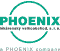 